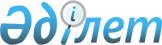 О Программе по разработке (внесению изменений, пересмотру) межгосударственных стандартов, в результате применения которых на добровольной основе обеспечивается соблюдение требований технического регламента Таможенного союза "О безопасности продукции легкой промышленности" (ТР ТС 017/2011), и межгосударственных стандартов, содержащих правила и методы исследований (испытаний) и измерений, в том числе правила отбора образцов, необходимые для применения и исполнения требований технического регламента Таможенного союза "О безопасности продукции легкой промышленности" (ТР ТС 017/2011) и осуществления оценки соответствия объектов технического регулирования требованиям этого технического регламентаРешение Коллегии Евразийской экономической комиссии от 26 июля 2022 года № 108.
      В соответствии с подпунктами 11 и 12 пункта 1 статьи 51 Договора о Евразийском экономическом союзе от 29 мая 2014 года и пунктом 7 приложения № 2 к Регламенту работы Евразийской экономической комиссии, утвержденному Решением Высшего Евразийского экономического совета от 23 декабря 2014 г. № 98, Коллегия Евразийской экономической комиссии решила:
      1. Утвердить прилагаемую Программу по разработке (внесению изменений, пересмотру) межгосударственных стандартов, в результате применения которых на добровольной основе обеспечивается соблюдение требований технического регламента Таможенного союза "О безопасности продукции легкой промышленности" (ТР ТС 017/2011), и межгосударственных стандартов, содержащих правила и методы исследований (испытаний) и измерений, в том числе правила отбора образцов, необходимые для применения и исполнения требований технического регламента Таможенного союза "О безопасности продукции легкой промышленности" (ТР ТС 017/2011) и осуществления оценки соответствия объектов технического регулирования требованиям этого технического регламента.
      2. Признать утратившим силу Решение Коллегии Евразийской экономической комиссии от 9 апреля 2013 г. № 69 "О Программе по разработке (внесению изменений, пересмотру) межгосударственных стандартов, в результате применения которых на добровольной основе обеспечивается соблюдение требований технического регламента Таможенного союза "О безопасности продукции легкой промышленности" (ТР ТС 017/2011), а также межгосударственных стандартов, содержащих правила и методы исследований (испытаний) и измерений, в том числе правила отбора образцов, необходимые для применения и исполнения требований технического регламента Таможенного союза "О безопасности продукции легкой промышленности" (ТР ТС 017/2011) и осуществления оценки (подтверждения) соответствия продукции".
      3. Настоящее Решение вступает в силу по истечении 30 календарных дней с даты его официального опубликования. ПРОГРАММА по разработке (внесению изменений, пересмотру) межгосударственных стандартов, в результате применения которых на добровольной основе обеспечивается соблюдение требований технического регламента Таможенного союза "О безопасности продукции легкой промышленности" (ТР ТС 017/2011), и межгосударственных стандартов, содержащих правила и методы исследований (испытаний) и измерений, в том числе правила отбора образцов, необходимые для применения и исполнения требований технического регламента Таможенного союза "О безопасности продукции легкой промышленности" (ТР ТС 017/2011) и осуществления оценки соответствия объектов технического регулирования требованиям этого технического регламента
					© 2012. РГП на ПХВ «Институт законодательства и правовой информации Республики Казахстан» Министерства юстиции Республики Казахстан
				
      Врио Председателя КоллегииЕвразийской экономической комиссии 

В. Назаренко
УТВЕРЖДЕНА
Решением Коллегии
Евразийской экономической комиссии
от 26 июля 2022 г. № 108
№ п/п
Код МКС
Наименование проекта
межгосударственного стандарта.
Виды работ
Элементы технического регламента Таможенного союза
Сроки разработки
Сроки разработки
Государство – член Евразийского экономического союза – ответственный разработчик
№ п/п
Код МКС
Наименование проекта
межгосударственного стандарта.
Виды работ
Элементы технического регламента Таможенного союза
начало
окончание
Государство – член Евразийского экономического союза – ответственный разработчик
1
2
3
4
5
6
7
1
61.060
"Галоши резиновые клееные. Технические условия".
Пересмотр ГОСТ 126-79
статья 6
2023 год
2024 год
Российская
Федерация
2
59.080
"Юфть для верха обуви. Технические условия".
Пересмотр ГОСТ 485-82
статья 6
2023 год
2024 год
Российская Федерация
3
59.140.30
"Кожа для подкладки обуви. Технические условия".
Пересмотр ГОСТ 940-81
статья 6
2023 год
2024 год
Российская Федерация
4
61.060
"Обувь домашняя и дорожная. Общие технические условия".
Пересмотр ГОСТ 1135-2005
статья 6
2023 год
2024 год
Российская Федерация
5
59.080
"Полотно трикотажное для подкладки полимерной обуви. Технические условия". Пересмотр ГОСТ 1443-78
статьи 4 и 5
2023 год
2024 год
Российская Федерация
6
59.140.30
"Овчина шубная выделанная. Технические условия".
Пересмотр ГОСТ 1821-75
статья 7
2023 год
2024 год
Российская Федерация
7
59.140.30
"Кожа из спилка. Общие технические условия".
Пересмотр ГОСТ 1838-91
статья 6
2023 год
2025 год
Российская Федерация
8
59.140.30
"Кожа для низа обуви. Воротки и полы. Технические условия".
Пересмотр ГОСТ 1903-78
статья 6
2023 год
2025 год
Российская Федерация
9
59.140.30
"Шкурки собак выделанные. Технические условия".
Пересмотр ГОСТ 2765-73
статья 7
2023 год
2024 год
Российская Федерация
10
59.140.30
"Шкурки кролика меховые выделанные. Технические условия".
Пересмотр ГОСТ 2974-75
статья 7
2023 год
2025 год
Российская Федерация
11
59.140.30
"Каракуль чистопородный серый выделанный некрашеный. Технические условия".
Пересмотр ГОСТ 3157-69
статья 7
2023 год
2025 год
Российская Федерация
12
59.140.30
"Каракуль чистопородный цветной выделанный. Технические условия"
Пересмотр ГОСТ 3595-74
статья 7
2023 год
2025 год
Российская Федерация
13
59.140.30
"Лайка. Технические условия".
Пересмотр ГОСТ 3673-69
статья 6
2023 год
2025 год
Российская Федерация
14
59.140.30
"Замша. Технические условия".
Пересмотр ГОСТ 3717-84
статья 6
2023 год
2025 год
Российская Федерация
15
59.140.30
"Овчина меховая выделанная. Технические условия".
Пересмотр ГОСТ 4661-76
статья 7
2023 год
2024 год
Российская Федерация
16
59.080
"Полотна текстильные. Методы определения гигроскопических и водоотталкивающих свойств"
Пересмотр ГОСТ 3816-81
приложение 3
2023 год
2025 год
Российская
Федерация
17
61.030
"Сапоги резиновые формовые. Технические условия".
Пересмотр ГОСТ 5375-79
статья 6
2023 год
2024 год
Российская Федерация
18
61.060
"Обувь из юфти. Общие технические условия".
Пересмотр ГОСТ 5394-89
статья 6
2023 год
2025 год
Российская Федерация
19
59.080
"Одежда из овчины шубной и мехового велюра. Общие технические условия".
Пересмотр ГОСТ 5710-85
статьи 4 и 7
2023 год
2024 год
Российская Федерация
20
61.030
"Ботики, сапожки и туфли резиновые и резинотекстильные клееные. Технические условия".
Пересмотр ГОСТ 6410-80
статья 6
2023 год
2025 год
Российская Федерация
21
59.080
"Платки тканые из натурального шелка и химических нитей. Общие технические условия".
Пересмотр ГОСТ 6752-78
статьи 4 и 5
2023 год
2025 год
Российская Федерация
22
59.140.30
"Шкурки лисиц серебристо-черных, платиновых, снежных и черно-бурых выделанные. Технические условия".
Пересмотр ГОСТ 6803-72
статья 7
2023 год
2025 год
Российская Федерация
23
59.140.30
"Нитроискожа-Т обувная. Технические условия".
Пересмотр ГОСТ 7065-81
статьи 4 и 6
2023 год
2024 год
Российская Федерация
24
59.140.30
"Воротники, манжеты и отделки меховые. Технические условия".
Пересмотр ГОСТ 7069-2014
статья 7
2023 год
2025 год
Российская Федерация
25
59.080
"Полотна шелковые и полушелковые ворсовые. Общие технические условия".
Пересмотр ГОСТ 7081-93
статьи 4 и 5
2023 год
2025 год
Российская Федерация
26
59.140.30
"Шкурки песца выделанные. Технические условия".
Пересмотр ГОСТ 7179-70
статья 7
2023 год
2025 год
Российская Федерация
27
61.060
"Обувь. Маркировка, упаковка, транспортирование и хранение".
Пересмотр ГОСТ 7296-2003
статья 9
2023 год
2025 год
Российская Федерация
28
59.080.30
"Ткани хлопчатобумажные палаточные и плащевые. Технические условия".
Пересмотр ГОСТ 7297-90 с учетом требований ТР ТС 007/2011, ТР ТС 017/2011, ТР ТС 019/2011
статьи 4 и 5
2023 год
2025 год
Российская Федерация
29
61.060
"Обувь для игры в футбол. Технические условия".
Пересмотр ГОСТ 7458-78
статья 6
2023 год
2025 год
Российская Федерация
30
61.060
"Обувь лыжная. Технические условия".
Пересмотр ГОСТ 7472-78
статья 6
2023 год
2025 год
Российская Федерация
31
59.080.30
"Тики хлопчатобумажные и смешанные. Общие технические условия".
Пересмотр ГОСТ 7701-93 с учетом требований ТР ТС 007/2011, ТР ТС 017/2011, ТР ТС 019/2011
статьи 4 и 5
2023 год
2024 год
Российская Федерация
32
61.020
"Изделия чулочно-носочные, вырабатываемые на круглочулочных автоматах. Общие технические условия".
Пересмотр ГОСТ 8541-2014 с учетом СТБ 1301-2002
статья 5
2023 год
2024 год
Российская Федерация
33
59.080
"Ткани и штучные изделия хлопчатобумажные, из пряжи химических волокон и смешанные. Первичная упаковка и маркировка".
Пересмотр ГОСТ 8737-77
статья 11
2023 год
2025 год
Российская
Федерация
34
59.080.30
"Ткани хлопчатобумажные плащевые с водоотталкивающей отделкой. Технические условия".
Пересмотр ГОСТ 9009-93 с учетом требований ТР ТС 007/2011, ТР ТС 017/2011, ТР ТС 019/2011
статьи 4 и 5
2023 год
2024 год
Российская Федерация
35
61.060
"Обувь спортивная резиновая и резинотекстильная. Технические условия".
Пересмотр ГОСТ 9155-88
статья 6
2023 год
2025 год
Российская Федерация
36
59.140.30
"Каракуль чистопородный выделанный крашеный. Технические условия".
Пересмотр ГОСТ 9296-74
статья 7
2024 год
2026 год
Российская Федерация
37
59.140.30
"Кирза обувная. Технические условия".
Пересмотр ГОСТ 9333-70
статья 6
2024 год
2026 год
Российская Федерация
38
97.160
"Одеяла чистошерстяные и полушерстяные. Общие технические условия".
Пересмотр ГОСТ 9382-2014
статьи 4 и 5
2023 год
2025 год
Российская Федерация
39
59.140.30
"Кожа лаковая обувная. Технические условия".
Пересмотр ГОСТ 9705-78
статья 6
2024 год
2026 год
Российская Федерация
40
59.080.30
"Ткани чистольняные, льняные и полульняные бельевые. Общие технические условия".
Пересмотр ГОСТ 10138-93
статьи 4 и 5
2023 год
2025 год
Российская Федерация
41
59.140.30
"Смушка выделанная. Технические условия".
Пересмотр ГОСТ 10231-77
статья 7
2024 год
2026 год
Российская Федерация
42
59.140.30
"Шкурки норки выделанные. Технические условия".
Пересмотр ГОСТ 10322-71
статья 7
2024 год
2026 год
Российская Федерация
43
59.140.30
"Винилискожа-НТ галантерейная. Технические условия".
Пересмотр ГОСТ 10438-78
статья 6
2024 год
2026 год
Российская Федерация
44
59.140.30
"Яхобаб выделанный. Технические условия".
Пересмотр ГОСТ 10522-73
статья 7
2024 год
2026 год
Российская Федерация
45
61.020
"Ткани и штучные изделия льняные и полульняные махровые. Общие технические условия".
Пересмотр ГОСТ 10524-2014
статья 5
2023 год
2025 год
Российская Федерация
46
59.080
"Изделия штучные текстильные декоративные. Общие технические условия".
Пересмотр ГОСТ 10530-79
статьи 4 и 5
2023 год
2025 год
Российская Федерация
47
59.080
"Изделия швейные. Маркировка, упаковка, транспортирование и хранение".
Пересмотр ГОСТ 10581-91
статья 9
2023 год
2025 год
Российская Федерация
48
59.140.30
"Шкурки зайца-беляка и зайца-русака выделанные. Технические условия".
Пересмотр ГОСТ 10596-77
статья 7
2024 год
2026 год
Российская Федерация
49
59.140.30
"Шкуры котика морского выделанные. Технические условия".
Пересмотр ГОСТ 10623-85
статья 7
2024 год
2026 год
Российская Федерация
50
59.140.30
"Каракульча выделанная. Технические условия".
Пересмотр ГОСТ 10714-73
статья 7
2024 год
2026 год
Российская Федерация
51
59.080.30
"Ткани и штучные изделия хлопчатобумажные махровые и вафельные. Общие технические условия".
Пересмотр ГОСТ 11027-2014 с учетом требований СТБ 1017-96
статьи 4 и 5
2023 год
2025 год
Российская Федерация
52
59.080.30
"Ткани льняные и полульняные пестротканые и кислованные. Общие технические условия".
Пересмотр ГОСТ 11039-2015
статьи 4 и 5
2023 год
2024 год
Российская Федерация
53
59.140.30
"Шкурки ондатры выделанные. Технические условия".
Пересмотр ГОСТ 11106-74
статья 7
2024 год
2026 год
Российская Федерация
54
59.140.30
"Искожа-Т галантерейная. Общие технические условия".
Пересмотр ГОСТ 11107-90
статья 6
2024 год
2026 год
Российская Федерация
55
59.140.30
"Шкурки козлят выделанные. Технические условия".
Пересмотр ГОСТ 11111-81
статья 7
2024 год
2026 год
Российская Федерация
56
59.140.30
"Шкуры медведей белых и лесных выделанные. 
Технические условия".
Пересмотр ГОСТ 11210-65
статья 7
2024 год
2026 год
Российская Федерация
57
59.140.30
"Шкурки телят северного оленя меховые выделанные. Технические условия".
Пересмотр ГОСТ 11237-65
статья 7
2024 год
2026 год
Российская Федерация
58
61.020
"Жилеты меховые. Общие технические условия".
Пересмотр ГОСТ 11287-76
статья 7
2024 год
2026 год
Российская Федерация
59
59.140.30
"Шкурки енотовидной собаки и енота-полоскуна выделанные. Технические условия". 
Пересмотр ГОСТ 11355-82
статья 7
2024 год
2026 год
Российская Федерация
60
61.040
"Платки головные хлопчатобумажные, смешанные и из вискозной пряжи. Общие технические условия".
Пересмотр ГОСТ 11372-84
статьи 4 и 5
2023 год
2024 год
Российская Федерация
61
61.040
"Платки носовые хлопчатобумажные. Общие технические условия".
Пересмотр ГОСТ 11381-83
статьи 4 и 5
2023 год
2024 год
Российская Федерация
62
59.080.30
"Ткани сорочечные из химических нитей и смешанной пряжи. Общие технические условия".
Пересмотр ГОСТ 11518-88
статьи 4 и 5
2023 год
2024 год
Российская Федерация
63
59.140.30
"Шкурки кошки домашней меховые выделанные. Технические условия".
Пересмотр ГОСТ 11597-77
статья 7
2024 год
2026 год
Российская Федерация
64
59.140.30
"Шкурки сурка и тарбагана выделанные. Технические условия".
Пересмотр ГОСТ 11615-77
статья 7
2024 год
2026 год
Российская Федерация
65
59.140.30
"Шкурки куниц, кидуса и харзы выделанные. Технические условия".
Пересмотр ГОСТ 11616-79
статья 7
2024 год
2026 год
Российская Федерация
66
59.140.30
"Шкурки хоря выделанные. Технические условия".
Пересмотр ГОСТ 11806-66
статья 7
2024 год
2026 год
Российская Федерация
67
59.140.30
"Шкуры морского зверя меховые выделанные. Технические условия".
Пересмотр ГОСТ 11809-82
статья 7
2024 год
2026 год
Российская Федерация
68
59.140.30
"Шкуры рыси и диких кошек выделанные. Технические условия".
Пересмотр ГОСТ 12056-66
статья 7
2024 год
2026 год
Российская Федерация
69
59.140.30
"Шкурки нутрии выделанные. Технические условия".
Пересмотр ГОСТ 12133-86
статья 7
2024 год
2026 год
Российская Федерация
70
59.140.30
"Меха, скрои и полосы из меховых шкурок различных видов. Технические условия". 
Пересмотр ГОСТ 12299-66
статья 7
2024 год
2026 год
Российская Федерация
71
59.140.30
"Шкурки соболя выделанные. Технические условия".
Пересмотр ГОСТ 12438-66
статья 7
2024 год
2026 год
Российская Федерация
72
59.080
"Ткани и штучные изделия чистольняные, льняные и полульняные. Первичная упаковка и маркировка".
Пересмотр ГОСТ 12453-77
статья 11
2023 год
2025 год
Российская Федерация
73
59.140.30
"Шкурки колонка и солонгоя выделанные. Технические условия".
Пересмотр ГОСТ 12581-67
статья 7
2024 год
2026 год
Российская Федерация
74
59.140.30
"Шкурки белки выделанные. Технические условия".
Пересмотр ГОСТ 12780-67
статья 7
2024 год
2026 год
Российская Федерация
75
59.140.30
"Шкурки горностая и ласки выделанные. Технические условия".
Пересмотр ГОСТ 12804-67
статья 7
2024 год
2026 год
Российская Федерация
76
59.140.30
"Шкурки суслика-песчаника выделанные. Технические условия".
Пересмотр ГОСТ 13220-67
статья 7
2024 год
2026 год
Российская Федерация
77
59.140.30
"Шкурки выдры выделанные. Технические условия".
Пересмотр ГОСТ 13304-67
статья 7
2025 год
2027 год
Российская Федерация
78
59.140.30
"Шкурки крота выделанные. Технические условия".
Пересмотр ГОСТ 13315-88
статья 7
2025 год
2027 год
Российская Федерация
79
59.140.30
"Шкуры волка и шакала выделанные. Технические условия".
Пересмотр ГОСТ 13692-68
статья 7
2025 год
2027 год
Российская Федерация
80
59.140.30
"Шкуры росомахи выделанные. Технические 
условия".
Пересмотр ГОСТ 13713-82
статья 7
2025 год
2027 год
Российская Федерация
81
61.060
"Обувь для катания на коньках. Технические условия".
Пересмотр ГОСТ 13745-78
статья 6
2025 год
2027 год
Российская Федерация
82
61.060
"Обувь для фигурного катания на коньках. Технические условия".
Пересмотр ГОСТ 13796-78
статья 6
2025 год
2027 год
Российская Федерация
83
61.060
"Обувь с текстильным верхом с резиновыми приформованными обсоюзками и подошвами. Технические условия".
Пересмотр ГОСТ 14037-79
статья 6
2025 год
2027 год
Российская Федерация
84
59.140.30
"Шкурки лисицы красной, лисицы-крестовки, лисицы-сиводушки и корсака выделанные. Технические условия".
Пересмотр ГОСТ 14781-69
статья 7
2025 год
2027 год
Российская Федерация
85
59.140.30
"Кожа для перчаток и рукавиц. Технические условия".
 Пересмотр ГОСТ 15092-80
статья 6
2025 год
2027 год
Российская
Федерация
86
59.080
"Войлок юртовый. Технические условия".
Пересмотр ГОСТ 16221-79
статья 8
2023 год
2024 год
Российская Федерация
87
59.080.30
"Ткани хлопчатобумажные и смешанные с отделками синтетическими смолами. Общие технические условия".
Пересмотр ГОСТ 17504-80 с учетом требованийТР ТС 007/2011, ТР ТС 017/2011, ТР ТС 019/2011
статьи 4 и 5
2024 год
2026 год
Российская Федерация
88
59.140.30
"Шкурки мелких грызунов выделанные. Технические условия".
Пересмотр ГОСТ 17714-72
статья 7
2025 год
2027 год
Российская Федерация
89
59.080
"Ватины холстопрошивные шерстяные. Общие технические условия".
Пересмотр ГОСТ 18273-89
статьи 4 и 5
2024 год
2026 год
Российская Федерация
90
61.060
"Обувь валяная грубошерстная. Технические условия".
Пересмотр ГОСТ 18724-88
статья 6
2025 год
2027 год
Российская Федерация
91
59.080
"Ватины холстопрошивные хлопчатобумажные. Общие технические условия".
Пересмотр ГОСТ 19008-93
статьи 4 и 5
2024 год
2026 год
Российская Федерация
92
61.060
"Обувь модельная. Общие технические условия".
Пересмотр ГОСТ 19116-2005
статья 6
2025 год
2027 год
Российская Федерация
93
59.080.30
"Ткани обувные. Общие технические условия".
Пересмотр ГОСТ 19196-93
статьи 4 и 5
2024 год
2026 год
Российская Федерация
94
60.040
"Изделия текстильно-галантерейные тканые, плетеные, вязаные, витые метражные и штучные. Маркировка и первичная упаковка".
Пересмотр ГОСТ 19411-88
статья 11
2024 год
2026 год
Российская Федерация
95
59.080
"Полотно кружевное. Общие технические условия".
Пересмотр ГОСТ 19864-89
статьи 4 и 5
2024 год
2026 год
Российская Федерация
96
59.140.10
"Меха, меховые и овчинно-шубные изделия. Маркировка, упаковка, транспортирование и хранение".
Пересмотр ГОСТ 19878-2014 
статья 7
2025 год
2027 год
Российская Федерация
97
61.040
"Перчатки и рукавицы меховые. Общие технические условия".
Пересмотр ГОСТ 20176-84
статья 7
2024 год
2026 год
Российская Федерация
98
59.080.30
"Ткани плательные из натурального крученого шелка. Общие технические условия".
Пересмотр ГОСТ 20723-2003
статьи 4 и 5
2024 год
2026 год
Российская Федерация
99
59.080.30
"Ткани подкладочные из химических нитей и пряжи. Общие технические условия".
Пересмотр ГОСТ 20272-2014
статьи 4 и 5
2024 год
2026 год
Российская Федерация
100
59.140.30
"Шкурки ягнят выделанные. Технические условия".
Пересмотр ГОСТ 21184-75
статья 7
2025 год
2027 год
Российская Федерация
101
59.140.30
"Каракуль-метис выделанный. Технические условия".
Пересмотр ГОСТ 21481-76
статья 7
2025 год
2027 год
Российская Федерация
102
59.080.30
"Ткани хлопчатобумажные и смешанные одежные. Общие технические условия".
Пересмотр ГОСТ 21790-2005
статьи 4 и 5
2024 год
2026 год
Российская Федерация
103
97.150
"Покрытия и изделия ковровые машинного способа производства. Первичная упаковка и маркировка".
Пересмотр ГОСТ 23348-78
статья 8
2024 год
2026 год
Российская Федерация
104
59.080
"Ткани шелковые и полушелковые. Первичная упаковка и маркировка".
Пересмотр ГОСТ 25227-82
статья 11
2024 год
2026 год
Российская Федерация
105
61.020
"Одежда верхняя платьево-блузочного ассортимента. Общие технические условия".
Пересмотр ГОСТ 25294-2003
статьи 4 и 5
2024 год
2026 год
Российская Федерация
106
61.020
"Одежда верхняя пальтово-костюмного ассортимента. Общие технические условия".
Пересмотр ГОСТ 25295-2003
статьи 4 и 5
2024 год
2026 год
Российская Федерация
107
61.020
"Изделия швейные бельевые. Общие 
технические условия". Пересмотр ГОСТ 25296-2003
статьи 4 и 5
2024 год
2026 год
Российская Федерация
108
61.060
"Обувь повседневная. Общие технические условия".
Пересмотр ГОСТ 26167-2005
статья 6
2025 год
2027 год
Российская Федерация
109
97.160
"Одеяла хлопчатобумажные и смешанные. Общие технические условия". 
Пересмотр ГОСТ 27832-88
статьи 4 и 5
2024 год
2026 год
Российская Федерация
110
61.040
"Головные уборы. Общие технические условия".
Пересмотр ГОСТ 32118-2013
статьи 4 и 5
2024 год
2026 год
Российская Федерация
111
61.020
"Одежда меховая. Общие технические условия". Пересмотр ГОСТ 32084-2013 с учетом ГОСТ 8765-93
статья 7
2025 год
2027 год
Российская Федерация
112
61.020
"Одежда из меховых шкурок с отделкой кожевой ткани и шубной овчины. Общие технические условия". 
Пересмотр ГОСТ 32121-2013
статья 7
2025 год
2027 год
Российская Федерация
113
97.160
"Одеяла и покрывала стеганые. Общие технические условия".
Пересмотр ГОСТ 32992-2014
статьи 4 и 5
2023 год
2025 год
Республика Казахстан
114
97.160
"Одежда спортивная. Общие технические условия".
Пересмотр ГОСТ 32993-2014
статьи 4 и 5
2022 год
2024 год
Республика Казахстан
115
59.080.30
"Ткани одежные шерстяные и полушерстяные. Общие технические условия".
Пересмотр ГОСТ 28000-2004
статья 5
2024 год
2026 год
Российская Федерация
116
59.140.30
"Кожа синтетическая на нетканой основе для верха обуви. Общие технические условия".
Пересмотр ГОСТ 28144-89
статья 6
2025 год
2027 год
Российская Федерация
117
59.080.30
"Ткани шелковые и полушелковые плательные и плательно-костюмные. Общие технические условия". 
Пересмотр ГОСТ 28253-89
статьи 4 и 5
2024 год
2026 год
Российская Федерация
118
59.080.60
"Покрытия и изделия ковровые тканые машинного способа производства. Общие технические условия".
Пересмотр ГОСТ 28415-89
статья 8
2024 год
2026 год
Российская Федерация
119
59.140.30
"Кожа искусственная одежная. Общие технические условия".
Пересмотр ГОСТ 28461-90
статья 6
2025 год
2027 год
Российская Федерация
120
59.140.30
"Шкурки бобра речного выделанные. Технические условия".
Пересмотр ГОСТ 28505-90
статья 7
2025 год
2027 год
Российская Федерация
121
59.080.30
"Полотна нетканые махровые. Общие технические условия".
Пересмотр ГОСТ 28748-90
статьи 4 и 5
2025 год
2027 год
Российская Федерация
122
59.140.30
"Мех искусственный тканепрошивной. Общие технические условия". 
Пересмотр ГОСТ 28755-90
статьи 4 и 5
2025 год
2027 год
Российская Федерация
123
61.040
"Перчатки и рукавицы. Общие технические условия". 
Пересмотр ГОСТ 28846-90
статья 6
2025 год
2027 год
Российская Федерация
124
59.080.30
"Ткани одеяльные и корсетные из химических нитей и пряжи. Общие технические условия". Пересмотр ГОСТ 29013-91
статьи 4 и 5
2025 год
2027 год
Российская Федерация
125
59.080.30
"Изделия корсетные. Общие технические условия". 
Пересмотр ГОСТ 29097-2015
статья 5
2025 год
2027 год
Российская Федерация
126
59.080.30
"Ткани для галантерейных изделий. Общие технические условия".
Пересмотр ГОСТ 29098-91
статьи 4 и 5
2025 год
2027 год
Российская Федерация
127
59.140.30
"Кожа для низа обуви. Технические условия". Пересмотр ГОСТ 29277-92
статья 6
2025 год
2027 год
Российская Федерация
128
59.080.30
"Ткани хлопчатобумажные и смешанные бытовые. Общие технические условия". 
Пересмотр ГОСТ 29298-2005 с учетом СТБ 969-2010
статьи 4 и 5
2025 год
2027 год
Российская Федерация
129
59.080.01
"Сорочки верхние. Общие технические условия".
Пересмотр ГОСТ 30327-2013
статья 5
2025 год
2027 год
Российская Федерация
130
59.080.30
"Изделия перо-пуховые. Общие технические условия". 
Пересмотр ГОСТ 30332-2015
статья 5
2025 год
2027 год
Российская Федерация
131
59.080
"Материалы текстильные. Покрытия и изделия ковровые машинного способа производства. Показатели безопасности и методы их определения".
Пересмотр ГОСТ 30877-2003
статья 8
2025 год
2027 год
Российская Федерация
132
61.020
"Одежда из кожи. Общие технические условия". Пересмотр ГОСТ 31293-2005
статья 7
2025 год
2027 год
Российская Федерация
133
97.160
"Белье постельное. Общие технические условия". Пересмотр ГОСТ 31307-2005
статьи 4 и 5
2025 год
2027 год
Российская Федерация
134
61.020
"Изделия трикотажные бельевые для женщин и девочек. Общие технические условия".
Пересмотр ГОСТ 31405-2009
статьи 4 и 5
2025 год
2027 год
Российская Федерация
135
61.020
"Изделия трикотажные купальные. Общие технические условия". 
Пересмотр ГОСТ 31406-2009
статьи 4 и 5
2025 год
2027 год
Российская Федерация
136
61.020
"Изделия трикотажные бельевые для мужчин и мальчиков. Общие технические условия".
Пересмотр ГОСТ 31408-2009
статьи 4 и 5
2025 год
2027 год
Российская Федерация
137
61.020
"Изделия трикотажные верхние для женщин и девочек. Общие технические условия".
Пересмотр ГОСТ 31409-2009
статьи 4 и 5
2025 год
2027 год
Российская Федерация
138
61.020
"Изделия трикотажные верхние для мужчин и мальчиков. Общие технические условия". Пересмотр ГОСТ 31410-2009
статьи 4 и 5
2025 год
2027 год
Российская Федерация
139
59.080.01
"Одежда на меховой подкладке. Общие технические условия".
Пересмотр ГОСТ 32083-2013
статья 5
2025 год
2027 год
Российская Федерация
140
61.060
"Обувь для игровых видов спорта. Общие технические условия".
Пересмотр ГОСТ 32087-2013
статья 6
2025 год
2027 год
Российская Федерация
141
59.080.01
"Материалы текстильные. Методика измерения напряженности электростатического поля". Пересмотр ГОСТ 32995-2014 
статья 8
2023 год
2025 год
Республика Казахстан
142
59.080.30
"Головные уборы трикотажные. Общие технические условия". Пересмотр ГОСТ 33378-2015
статья 5
2025 год
2027 год
Российская Федерация
143
61.060
"Обувь механического производства. Общие технические условия". 
Разработка ГОСТ на основе СТ РК 1059-2002
статья 6
2023 год
2025 год
Республика Казахстан
144
61.060
"Бурки. Общие технические условия".
Разработка ГОСТ на основе СТБ 287-2004
статья 6
2024 год
2026 год
Республика Беларусь
145
59.080.30
"Ткани одежные из химических волокон с вложением шерстяного волокна менее 20 %. Общие технические условия". Разработка ГОСТ на основе СТБ 1145-2016
статьи 4 и 5
2023 год
2024 год
Республика Беларусь
146
59.080.30
"Текстиль. Материалы обивочные. Технические требования и методы контроля".
Разработка ГОСТ на основе СТБ EN 14465-2011
статьи 4 и 5
2024 год
2026 год
Республика Беларусь
147
19.020
"Материалы различного состава. Метод определения уровня миграции агидола-2, каптакса, альтакса, цимата, этилцимата, дифенилгуанидина, тиурама Д и тиурама Е в водную среду".
Разработка ГОСТ на основе МВИ 5562-2016
приложения 3, 4 и 7
2030 год
2032 год
Республика Беларусь
148
19.020
"Материалы различного состава. Метод определения индекса токсичности в воздушной среде". 
Разработка ГОСТ на основе МР 29 ФЦ/2688-03 
статья 4
2025 год
2027 год
Российская Федерация
149
19.020
"Материалы различного состава. Метод определения интенсивности запаха". 
Разработка ГОСТ на основе МУК 4.1/4.3.1485-03 и Инструкции 1.1.10-12-96-2005
статья 4
2025 год
2027 год
Российская Федерация
150
19.020
"Текстильные и полиакрилонитрильные материалы и изделия. Метод определения уровня миграции акрилонитрила, метилакрилата и метилметакрилата в воздушную среду из текстильных и полиакрилонитрильных материалов и изделий из них".
Разработка ГОСТ на основе МУК 4.1.025-95, МУК 2.3.3.052-96, МУК 4.1.580-96 и МУК 4.1.620-96
приложения 3, 4 и 7
2025 год
2027 год
Российская Федерация
151
19.020
"Материалы различного состава. Метод определения уровня миграции в воздушную среду ацетона и спирта метилового".
Разработка ГОСТ на основе МУК 4.1.600-96
приложения 3, 4 и 7
2025 год
2027 год
Российская Федерация
152
19.020
"Материалы различного состава. Метод определения уровня миграции фенола в воздушную среду". Разработка ГОСТ на основе МУК 4.1.617-96, МУК 4.1.598-96, МУК 4.1.1271-03 и РД 52.04.799-2014
приложения 3, 4 и 7
2025 год
2027 год
Российская Федерация
153
19.020
"Материалы различного состава. Метод определения уровня миграции ионов цинка, кадмия, свинца и меди в водную среду".
Разработка ГОСТ на основе МУК 4.1.742-99
приложения 3, 4 и 7
2025 год
2027 год
Российская Федерация
154
19.020
"Материалы различного состава. Метод определения уровня миграции цинка в водную среду".
Разработка ГОСТ на основе МУК 4.1.1256-03
приложения 3, 4 и 7
2025 год
2027 год
Российская Федерация
155
19.020
"Материалы различного состава. Метод определения уровня миграции меди в водную среду". 
Разработка ГОСТ на основе МУК 4.1.1258-03
приложения 3, 4 и 7
2025 год
2027 год
Российская Федерация
156
19.020
"Материалы различного состава. Метод определения уровня миграции формальдегида в воздушную среду".
Разработка ГОСТ на основе МУК 4.1.1272-03, МУК 4.1.1045-01 и МУК 4.1.1053-01
приложения 3 и 7
2025 год
2027 год
Российская Федерация
157
19.020
"Материалы различного состава. Метод определения уровня миграции винилхлорида в воздушную среду".
Разработка ГОСТ на основе МУК 4.1.1957-05
приложения 3, 4 и 7
2025 год
2027 год
Российская Федерация
158
19.020
"Материалы различного состава. Метод определения уровня миграции в водную среду кобальта, никеля, меди, хрома, цинка". Разработка ГОСТ на основе ПНД Ф 14.1:2:4.139-98
приложения 3, 4 и 7
2025 год
2027 год
Российская Федерация
159
19.020
"Материалы различного состава. Метод определения уровня миграции в водную среду меди, мышьяка, никеля, свинца и хрома".
Разработка ГОСТ на основе ПНД Ф 14.1:2:4.140-98
приложения 3, 4 и 7
2025 год
2027 год
Российская Федерация
160
19.020
"Материалы различного состава. Метод определения уровня миграции в водную среду кобальта, меди, никеля, хрома".
Разработка ГОСТ на основе ПНД Ф 14.1:2:4.143-98
приложения 3, 4 и 7
2025 год
2027 год
Российская Федерация
161
59.140.30
"Кожа. Методы испытаний устойчивости окраски кож к сухому и мокрому трению". 
Пересмотр ГОСТ 938.29-2002
приложение 8
2025 год
2027 год
Российская Федерация
162
61.030
"Обувь валяная. Правила приемки и методы испытаний". 
Пересмотр ГОСТ 1059-72
статьи 8 и 11
2025 год
2027 год
Российская Федерация
163
59.140.30
"Кожа. Метод испытания устойчивости окраски к поту". 
Пересмотр ГОСТ 30835-2003 (с учетом ISO 11641:2012)
приложение 8
2025 год
2027 год
Российская Федерация
164
59.080
"Материалы текстильные. Количественный химический анализ. Часть 7. Смеси полиамидных и некоторых других волокон (метод с использованием муравьиной кислоты)".
Пересмотр ГОСТ ИСО 1833-7-2011
статья 11
2022 год
2023 год
Республика Казахстан
165
59.080
"Материалы текстильные. Количественный химический анализ. Часть 11. Смеси целлюлозного и полиэфирного волокон (метод с использованием серной кислоты)".
Пересмотр ГОСТ ИСО 1833-11-2011
статья 11
2022 год
2023 год
Республика Казахстан
166
59.080
"Материалы текстильные. Определение устойчивости окраски. Часть Е02. Метод определения устойчивости окраски к действию морской воды".
Пересмотр ГОСТ ИСО 105-Е02-2002
статья 5
2022 год
2023 год
Республика Казахстан
167
59.080
"Материалы текстильные. Определение устойчивости окраски. Часть F. Ткани стандартные смежные. Технические требования". 
Пересмотр ГОСТ ИСО 105-F-2002 (с учетом ISO 105-F01:2001)
статья 5
2024 год
2026 год
Российская Федерация
168
59.080
"Материалы текстильные. Определение устойчивости окраски. Часть А05. Метод инструментальной оценки изменения окраски для определения баллов по серой шкале".
Разработка ГОСТ на основе ГОСТ Р ИСО 105-A05-99
статья 5
2024 год
2026 год
Российская Федерация
169
19.020
"Материалы различного состава. Метод определения уровня миграции капролактама в водную среду".
Разработка ГОСТ на основе ПНД Ф 14.1:2:4.211-2005 и АМИ.МН 0003-2021
приложение 3
2025 год
2027 год
Российская Федерация
170
59.080
"Текстиль. Испытания на устойчивость окраски. Часть D02. Устойчивость окраски к трению. Органические растворители".
Разработка ГОСТ на основе ISO 105-D02:2016 с учетом ГОСТ Р ИСО 105-002-2018
статья 5
2027 год
2029 год
Республика Беларусь
171
59.080
"Материалы текстильные. Определение устойчивости окраски. Часть С06. Метод определения устойчивости окраски к домашней промышленной стирке". 
Разработка ГОСТ на основе ГОСТ Р 105-C06-2011
статья 5
2027 год
2029 год
Республика Беларусь
172
59.080
"Материалы текстильные. Определение устойчивости окраски. Часть Е04. Метод определения устойчивости окраски к поту".
Пересмотр ГОСТ ISO 105-Е04-2014
статья 5
2022 год
2023 год
Республика Казахстан
173
59.080
"Материалы текстильные. Определение устойчивости окраски. Часть F02. Технические условия на хлопчатобумажные и вискозные смежные ткани".
Разработка ГОСТ на основе ГОСТ Р ИСО 105-F02-2014
статья 5
2027 год
2029 год
Республика Беларусь
174
59.080
"Материалы текстильные. Определение устойчивости окраски. Часть F03. Технические условия на полиамидные смежные ткани". 
Разработка ГОСТ на основе ГОСТ Р ИСО 105-F03-2017
статья 5
2027 год
2029 год
Республика Беларусь
175
59.080
"Материалы текстильные. Определение устойчивости окраски. Часть F04. Технические условия на полиэфирные смежные ткани". 
Разработка ГОСТ на основе ГОСТ Р ИСО 105-F04-2016
статья 5
2027 год
2029 год
Республика Беларусь
176
59.080
"Материалы текстильные. Определение устойчивости окраски. Часть F05. Технические условия на акриловые смежные ткани". 
Разработка ГОСТ на основе ГОСТ Р ИСО 105-F05-2017
статья 5
2027 год
2029 год
Республика Беларусь
177
59.080
"Текстиль. Испытания на устойчивость окраски. Часть F06. Технические условия на шелковые смежные ткани". Разработка ГОСТ на основе ISO 105-F06:2000 
статья 5
2024 год
2026 год
Республика Беларусь
178
59.080
"Текстиль. Испытание на устойчивость окраски. Часть F07.Технические условия на смежные ткани из вторичного ацетата".
Разработка ГОСТ на основе ISO 105-F07:2001 
статья 5
2025 год
2027 год
Республика Беларусь
179
59.080
"Материалы текстильные. Определение устойчивости окраски. Часть Х12. Метод определения устойчивости окраски к трению".
Пересмотр ГОСТ ISO 105-X12-2014 
статья 5
2022 год
2023 год
Республика Казахстан
180
59.080
"Ткани мебельные с полимерным покрытием. Часть 1. Технические условия на трикотажное полотно с поливинилхлоридным покрытием".
Разработка ГОСТ на основе ГОСТ Р ИСО 7617-1-2011
статья 5
2025 год
2027 год
Республика Беларусь
181
59.080
"Ткани мебельные с полимерным покрытием. Часть 2. Технические условия на ткани с поливинилхлоридным покрытием".
Разработка ГОСТ на основе ГОСТ Р ИСО 7617-2-2011
статья 5
2025 год
2027 год
Республика Беларусь
182
59.080
"Ткани мебельные с полимерным покрытием. Часть 3. Технические условия на ткани с полиуретановым покрытием".
Разработка ГОСТ на основе ГОСТ Р ИСО 7617-3-2011
статья 5
2025 год
2027 год
Республика Беларусь
183
59.080
"Материалы текстильные. Определение содержания фталатов. Метод с применением тетрагидрофурана".
Разработка ГОСТ на основе ГОСТ Р ИСО 14389-2016
приложение 8
2024 год
2026 год
Российская Федерация
184
59.140.30
"Кожа. Идентификация кожи с помощью микроскопа". 
Принятие МС в качестве идентичного МГ стандарта – IDT ISO 17131:2020
статья 11
2022 год
2024 год
Республика
Казахстан
185
59.140.30
"Кожа. Химические испытания. Определение содержания хрома (VI) и потенциала снижения дубильных веществ к хрому". 
Разработка ГОСТ на основе ISO 19071:2016 
приложение 8
2025 год
2027 год
Республика Беларусь
186
61.030
"Обувь. Метод испытания подошв, стелек, подкладок и вкладных стелек. Определение содержания водорастворимых веществ".
Разработка ГОСТ на основе ГОСТ Р ИСО 20869-2011
приложение 8
2023 год
2024 год
Республика Беларусь
187
61.030
"Обувь. Методы испытания ботинка в целом. Крепление каблука".
Разработка ГОСТ на основе ISO 22650:2018
приложение 5
2023 год
2024 год
Республика Беларусь